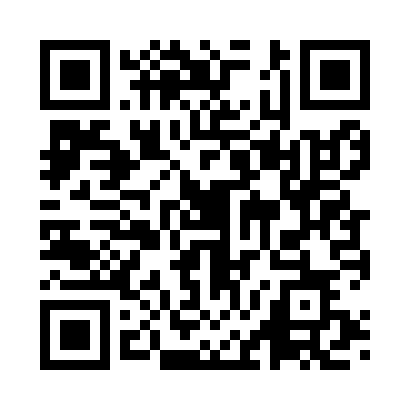 Prayer times for Aquino, ItalyWed 1 May 2024 - Fri 31 May 2024High Latitude Method: Angle Based RulePrayer Calculation Method: Muslim World LeagueAsar Calculation Method: HanafiPrayer times provided by https://www.salahtimes.comDateDayFajrSunriseDhuhrAsrMaghribIsha1Wed4:156:021:025:598:039:442Thu4:136:001:025:598:049:453Fri4:115:591:026:008:059:474Sat4:095:581:026:018:069:485Sun4:075:571:026:018:089:506Mon4:065:561:026:028:099:527Tue4:045:541:026:028:109:538Wed4:025:531:026:038:119:559Thu4:005:521:026:048:129:5610Fri3:595:511:026:048:139:5811Sat3:575:501:026:058:149:5912Sun3:555:491:026:058:1510:0113Mon3:545:481:026:068:1610:0214Tue3:525:471:026:078:1710:0415Wed3:515:461:026:078:1810:0616Thu3:495:451:026:088:1910:0717Fri3:475:441:026:088:2010:0918Sat3:465:431:026:098:2110:1019Sun3:445:421:026:098:2210:1220Mon3:435:411:026:108:2310:1321Tue3:425:401:026:108:2410:1422Wed3:405:401:026:118:2510:1623Thu3:395:391:026:128:2510:1724Fri3:385:381:026:128:2610:1925Sat3:365:381:026:138:2710:2026Sun3:355:371:026:138:2810:2127Mon3:345:361:026:148:2910:2328Tue3:335:361:036:148:3010:2429Wed3:325:351:036:158:3110:2530Thu3:315:351:036:158:3110:2731Fri3:305:341:036:168:3210:28